Средства бюджета города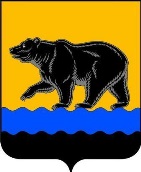 АДМИНИСТРАЦИЯ ГОРОДА НЕФТЕЮГАНСКА РАСПОРЯЖЕНИЕ28.09.2017											      327-рг.НефтеюганскОб утверждении перечня товаров, работ и услуг, закупки которых для обеспечения муниципальных нужд города Нефтеюганска осуществляются путем проведения совместных конкурсов (аукционов)  В  соответствии с Федеральным законом от 05.04.2013 № 44-ФЗ                           «О контрактной системе в сфере закупок товаров,  работ, услуг для обеспечения государственных и муниципальных нужд»,  распоряжением администрации города Нефтеюганска от 17.03.2017 № 101-р «Об утверждении Положения                    о департаменте экономического развития и инвестиций администрации города Нефтеюганска», распоряжением администрации города Нефтеюганска от 25.08.2017 № 298-р «Об утверждении Порядка взаимодействия заказчиков муниципального образования город Нефтеюганск с органом, уполномоченным на определение поставщиков (подрядчиков, исполнителей) для заказчиков в условиях централизованных закупок», а также в целях эффективного и результативного расходования средств бюджета города:1.Утвердить перечень товаров, работ и услуг, закупки которых для обеспечения муниципальных нужд города Нефтеюганска в 2018 году осуществляются путем проведения совместных конкурсов (аукционов) согласно приложению к распоряжению.2.Определить организатором совместного конкурса (аукциона) департамент экономического развития администрации города (Григорьева С.А.). Глава города Нефтеюганска 	                                                              С.Ю.Дегтярев					Приложение к распоряжению администрации городаот 28.09.2017 № 327-рПеречень товаров, работ и услуг,закупки которых для обеспечения муниципальных нужд города Нефтеюганска в 2018 году осуществляются путем проведения совместных конкурсов (аукционов)  Согласованиепроекта распоряжения администрации города«Об утверждении перечня товаров, работ и услуг, закупки которых для обеспечения муниципальных нужд города Нефтеюганска осуществляются путем проведения совместных конкурсов (аукционов) в 2018 году»1.Визы:2.Проект разработан: заместителем директора департамента экономического развитияКолесник Т.Ф.Тел.: 23 77 20.3.Примечание (замечания):4.Рассылка:Департамент экономического развитияИАО ДДА ДФ№ п/пНаименование закупкиКод ОКПД2(в соответствии с Общероссийским классификатором продукции по видам экономической деятельности                 ОК 034-2014)                 (класс, подкласс, группа)Способ определения поставщика (исполнителя, подрядчика)1Поставка яиц куриных01.47.21.000аукцион в электронной форме 2Поставка мяса и мясных субпродуктов10.1110.12аукцион в электронной форме 3Поставка соков10.32.1аукцион в электронной форме4Поставка рыбы и рыбных продуктов10.20.13.12010.20.25.11110.20.23.122аукцион в электронной форме5Поставка молока и молочных продуктов10.51аукцион в электронной форме6Поставка овощей01.13.аукцион в электронной форме7Поставка фруктов и ягод01.210.39.21.120аукцион в электронной форме8Поставка учебников58.11.11.000аукцион в электронной форме9Поставка учебных пособий58.11.11.000аукцион в электронной форме10Поставка бумаги17.12.14.11017.23.11.11017.12.14.119 17.12.14.12017.12.14.129аукцион  в электронной форме11Поставка канцелярских товаров17.12.14. 12117.12.14.12217.12.14.12317.12.14.12417.12.14.12917.12.14.13020.52.10.19022.71.11.12022.29.2532.91.12.14032.99.1232.99.1332.99.15аукцион  в электронной форме12Поставка мебели31.01.1131.01.12аукцион  в электронной форме13Поставка технических средств обучения26.20.1126.20.1326.20.1526.20.16аукцион  в электронной форме14Поставка картриджей28.23.25аукцион  в электронной форме15Оказание услуг по охране объектов общеобразовательных учреждений80.10.12.000аукцион  в электронной форме16Оказание услуг по охране объектов дошкольных образовательных учреждений80.10.12.000аукцион  в электронной форме17Оказание услуг по организации питания учащихся56.29конкурс с ограниченным участием18Оказание услуг по организации питания учащихся и воспитанников56.29конкурс с ограниченным участием19Оказание услуг по организации питания детей в каникулярное время56.29конкурс с ограниченным участиемДиректор департамента по делам администрацииМ.Г.ВиерВременно исполняющий обязанности начальника юридическо-правового управления Директор департаментафинансов                                                                                                                                     О.Н.МатвееваЛ.И.ЩегульнаяДиректор департамента экономического развитияС.А.Григорьева